خطة توزيع مادة العلوم للصف الرابع الابتدائيللفصل الدراسي الأول من العام الدراسي 1443هـالأسبوع الأولالأسبوع الثانيالأسبوع الثالثالطريقة العلميةالخلاياتابع - الخلاياتابع - الطريقة العلميةتابع - الخلاياتابع - الخلاياالمهارة العلميةتابع - الخلاياتابع - الخلاياتابع - المهارة العلميةتابع - الخلاياتابع - الخلاياالأسبوع الرابعالأسبوع الخامسالأسبوع السادستصنيف المخلوقات الحيةتابع - تصنيف المخلوقات الحيةتابع - مراجعة الفصلتابع - تصنيف المخلوقات الحيةتابع - تصنيف المخلوقات الحيةتابع - مراجعة الفصلتابع - تصنيف المخلوقات الحيةتابع - تصنيف المخلوقات الحيةالحيوانات اللافقاريةتابع - تصنيف المخلوقات الحيةمراجعة الفصلتابع - الحيوانات اللافقاريةالأسبوع السابعالأسبوع الثامنالأسبوع التاسعتابع - الحيوانات اللافقاريةتابع - الحيوانات اللافقاريةتابع - الحيوانات الفقاريةتابع - الحيوانات اللافقاريةالحيوانات الفقاريةتابع - الحيوانات الفقاريةتابع - الحيوانات اللافقاريةتابع - الحيوانات الفقاريةتابع - الحيوانات الفقاريةتابع - الحيوانات اللافقاريةتابع - الحيوانات الفقاريةأجهزة أجسام الحيواناتالأسبوع العاشرالأسبوع الحادي عشرالأسبوع الثاني عشرتابع - أجهزة أجسام الحيواناتتابع - أجهزة أجسام الحيواناتاختبارات الفصل الدراسي الأولتابع - أجهزة أجسام الحيواناتمراجعة الفصلبرامج علاجيةتابع - أجهزة أجسام الحيواناتتابع - مراجعة الفصلتابع - أجهزة أجسام الحيواناتتابع - مراجعة الفصلالأسبوع الثالث عشر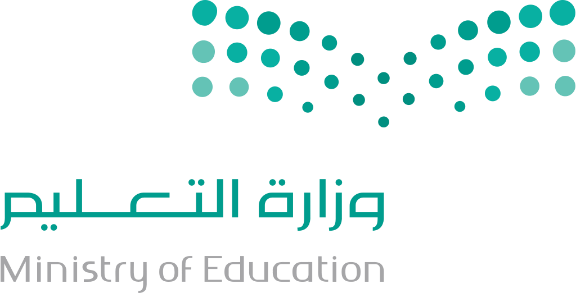 اختبارات الفصل الدراسي الأولبرامج علاجية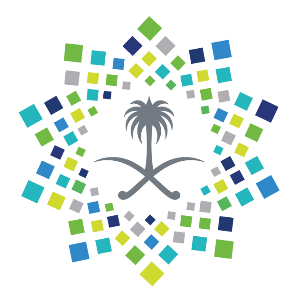 اسم المعلم/ المعلمة:التوقيع:التاريخ:اسم المدير/المديرة:التوقيع:التاريخ:اسم المشرف/المشرفة:التوقيع:التاريخ: